SOUZBRAND - Федеральная сеть агентств по защите прав интеллектуальной собственности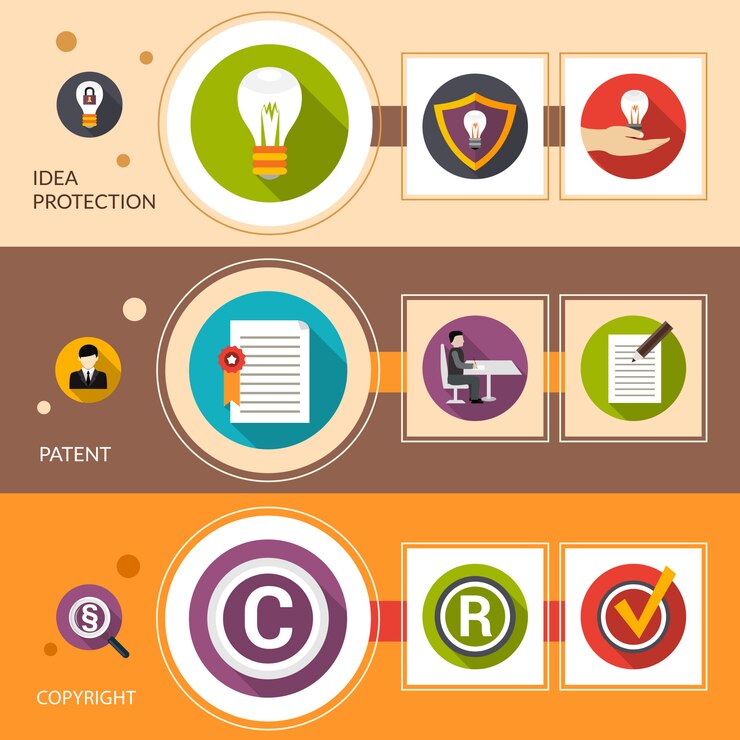 Регистрация товарных знаков и патентов со 100% гарантиейПроверьте ваш товарный знак (название и логотип) на возможность регистрации и на правомерное использование, это совершенно бесплатно:Заказать бесплатную проверку КонсультацияБез проверки вы можете, заранее не зная того, нарушать права на чужие товарные знаки. В этом случае вы рискуете лишиться своего бренда и будете вынуждены заплатить компенсацию до 5 000 000 рублей. По статистике проверок в 80% случаев происходят нарушения прав использования!!!SOUZBRAND - Федеральная сеть агентств по защите прав интеллектуальной собственности+5000 компаний выбрали насВ рейтинге Роспатента мы №1 по количеству поданных заявок 3 года подрядЗачем регистрировать товарный знак? Защита от копированияЕсли конкурент использует схожее с вашим название / логотип / дизайн, которые защищены товарным знаком, вы сможете эффективно с ним бороться: запретить использовать и взыскать компенсацию до 5 млн. рублей.Защита от подражателейТоварный знак поможет закрепить оригинальные черты бренда за вами и не допустить подражателей на рынке. При эффективной защите ваш бренд никогда не потеряет уникальность и не «размоется» среди конкурентов.Защита от штрафовБез проверки своего бренда, вы можете, заранее не зная того, нарушать права на чужие товарные знаки. В этом случае вы рискуете лишиться своего бренда и будете вынуждены заплатить компенсацию до 5 000 000 рублей.Для чего нужен товарный знак и его регистрация?Доверьтесь профессионалам! Предлагаем услуги по регистрации товарных знаков в РФ и за ее пределами под ключ. Вам достаточно предоставить информацию о вашей компании, рассказать о предпочтениях и пожеланиях. Разработаем товарный знак, проведём его регистрацию согласно действующему законодательству. Имеем большой опыт в решении спорных вопросов, связанных с регистрацией товарных знаков, подтверждением права собственности.89 Филиалов на территории России5000 Товарных знаков зарегистрировано10 лет на рынкеЗащиты интеллектуальной собственности№ 1 в рейтингеРоспатента по количеству заявок на товарные знакиМаксимально быстраяРегистрация Вашего товарного знакаКРЕДИТ НА ОКАЗАНИЕ УСЛУГ :ВО ВСЕХ БАНКАХ РФ и  во всех иностранных банках !!!!!!!!!Купить в рассрочкуБесплатная экспертиза товарного знака!У вас уже есть название или логотип? Проверьте, могут ли они стать товарным знаком. Это абсолютно бесплатно!Проверить бесплатно! Узнайте больше о товарных знаках в нашем блогеПерейти в блог Вы можете познакомиться ближе с нашей компаниейУзнать ближе Здесь Вы узнаете, как продлить регистрацию товарного знакаSOUZBRAND — Федеральная сеть агентств по защите прав интеллектуальной собственности. 10 лет опыта.Услуги Регистрация товарного знака 
Разработка товарного знака Международная регистрация Регистрация авторского права Лицензионный договор Программы для ЭВМ Полезная модель Промышленный образец Патент на изобретениеРаботаем каждый день без выходных с 9:00 до 21:00 Т.С. 89102525644БАЗАНОВ СЕРГЕЙ ВЛАДИМИРОВИЧАдрес эл. почты: souz48@bk.ruБесплатная консультация